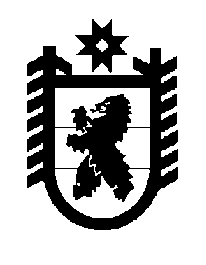 Российская Федерация Республика Карелия    ПРАВИТЕЛЬСТВО РЕСПУБЛИКИ КАРЕЛИЯПОСТАНОВЛЕНИЕот 19 января 2017 года № 22-Пг. Петрозаводск О признании утратившими силу некоторых постановлений 
Правительства Республики Карелия Правительство Республики Карелия п о с т а н о в л я е т:Признать утратившими силу:постановление Правительства Республики Карелия от 21 января 
2014 года № 8-П «Об утверждении Порядка предоставления иных межбюджетных трансфертов из бюджета Республики Карелия бюджетам городских округов (муниципальных районов) на подготовку к проведению Дня Республики Карелия» (Собрание законодательства Республики Карелия, 2014, № 1, ст. 52);пункт 2 изменений, которые вносятся в постановления Правительства Республики Карелия от 13 мая 2014 года № 135-П и от 21 января 2014 года 
№ 8-П, утвержденных постановлением Правительства Республики Карелия от 30 июля 2015 года № 228-П «О внесении изменений в постановления Правительства Республики Карелия от 13 мая 2014 года № 135-П и 
от 21 января 2014 года № 8-П» (Собрание законодательства Республики Карелия, 2015, № 7, ст. 1399).   ГлаваРеспублики Карелия                                                                 А.П. Худилайнен